Розв’язуємо нерівності методом інтервалів.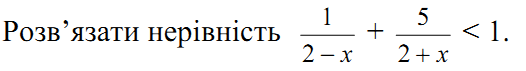 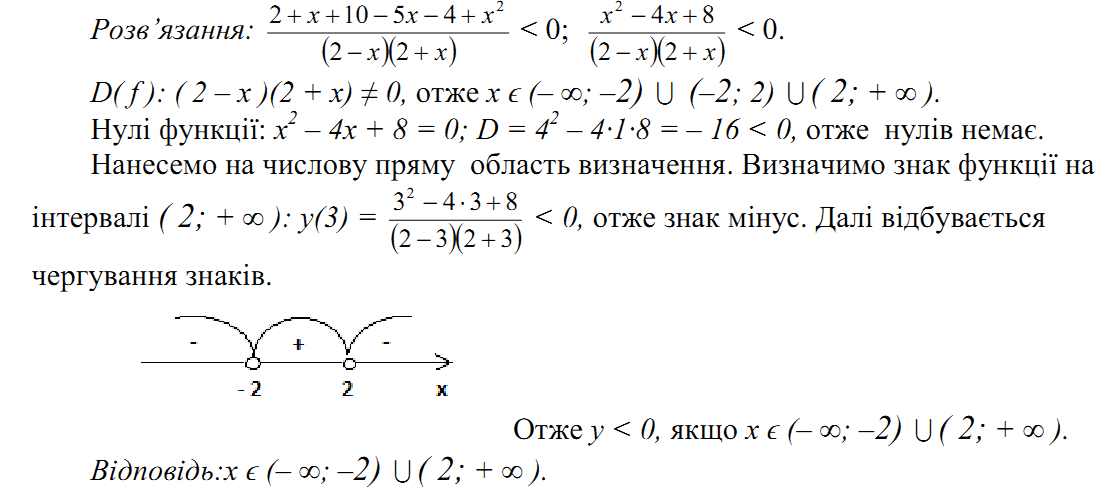 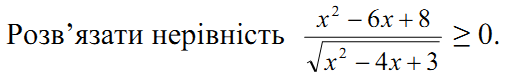 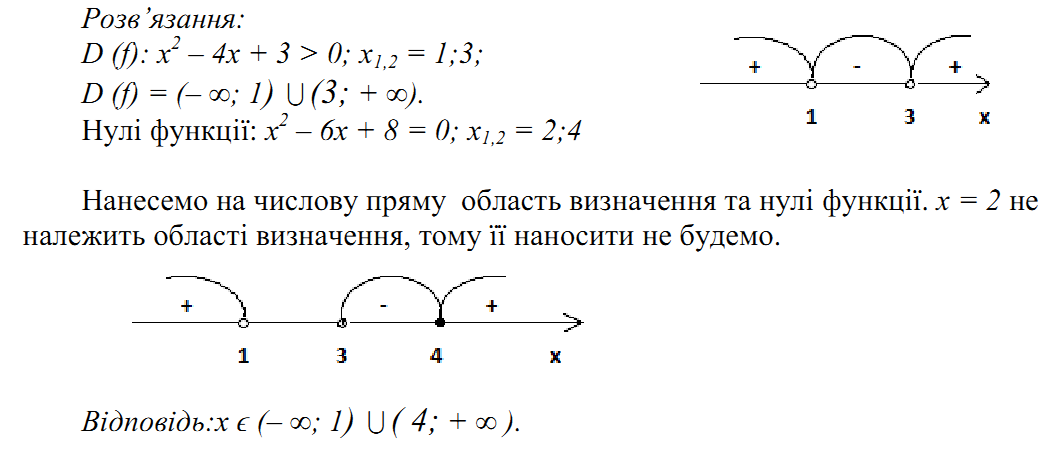 